Государственное бюджетное дошкольное образовательное учреждение детский сад № 90 общеразвивающего вида с приоритетным осуществлением деятельности по познавательно-речевому развитию детей  Калининского района Санкт-ПетербургаСтатья на тему:                     «Развитие речи у младших дошкольников».      Подготовила:Кузьмина ОксанаВикторовнаСанкт-Петербург2015 год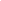 Во время постоянного общения с взрослыми ребенок в возрасте двух лет начинает активно накапливать словарный запас, учится произносить звуки и строить предложения. В начале второго года речь ребенка состоит из мимики, жестов и звуков. Отвечая на вопросы  взрослого, или выражая свои желания, например, чтобы его покормили или взяли на руки, малыш использует слова-заменители  «ням-ням», «а-а», «мам», «няня», а весь оставшийся смысл фразы показывает с помощью телодвижений и жестов. Словами же он овладевает через пару месяцев после первых произнесенных звуков.  Развитие речи в младшей группе имеет свои особенности.Развитие речи ребенка в 2 годаОвладевая новым типом общения с взрослым, ребенок точнее распознает речь. С этим этапом развития он легко справляется, соединяя в себе стремление к самостоятельности и умение заимствовать новые методы. Проявляя огромный интерес к картинкам, малыш быстро запоминает изображения предметов. Благодаря этому он может выполнить простые просьбы, например, выбрать определенный предмет из нескольких разных, или перенести названный предмет от одного человека другому.Понимание смысла слов проходит у ребенка через множество этапов. На первых ступенях он отождествляет предмет с переживанием, с местом, где он обычно находится. Каждое слово малыша может описывать большое количество предметов и событий. Он не может разделить предметы по размеру и материалу.В два года словарь ребенка насчитывает 200-400 слов, но некоторые из них он может произносить неправильно или непонятно, например, «дать буку» (дай булку), «титети» (конфеты), заменять звуки в словах.Для родителей слова и фразы, впервые произнесенные ребенком – значимое событие. Малыш начинает говорить и понимать речь, тем самым приобретая новый способ общения. Это позволяет ему получать новые знания, которые раньше он не мог получить. Теперь он способен сам копировать все, что слышит вокруг.Благодаря совместным играм с взрослыми, во время которых ребенок получает подсказки и объяснение окружающего его мира, во втором полугодии второго года ребенок гораздо лучше распознает речь. Теперь он выполняет действия более целенаправленно, сосредоточенно. В это время малыш начинает задавать вопросы: «Что это?», «А это что?».Речь, как средство общения, приобретает свою функцию в два года. С ее помощью ребенок может обращаться к взрослому по любому поводу, например, просьба о помощи, жалоба, выражение желаний. Организация специальных занятий, игровая и подвижная деятельность, общение с взрослыми - все  это включает в себя  развитие речи в младшей группе.Развитие речи от двух до трех летОсваивая речь  в младшей группе детского сада, дети не сразу способны замечать ошибки произношения. Сначала их интересует содержание, интонация, смысл, выразительность. Только около трех лет они начинают замечать неправильное произношение других детей, а затем обращают внимание и на свою речь.Совместно рассматривая предметы с 2-3 летним ребенком, полезно обсуждать с ним их свойства, сравнивать с другими предметами, называть их части. Большую пользу приносят беседы по изображениям, так как у ребенка в этом возрасте к ним проявляется интерес. Начать можно с просьбы показать тот или иной предмет. Например: «Где собака?», «Где находятся у нее хвост, усы, лапы, глаза?», «Где у машины колеса?».С помощью речи можно разделить окружающий мир на составные части: действия, качества, количества. Это позволит активизировать наблюдательность и мышление ребенка.К концу третьего года запас слов ребенка составляет 800-1300 слов. В этом возрасте он может рассказать короткую историю. Осваивая окружающий мир, ребенок в первую очередь задает вопросы «Как?» и «Почему?». Развитие речи детей проходит по-разному. Одни рано начинают говорить и строить сложные предложения, а другие, имея большой словарный запас, с трудом связывают слова.Мальчики отстают в развитии от девочек одного с ними возраста. Для того чтобы  развитие речи в младшей группе успешно продолжалось, родителям необходимо больше разговаривать с ними, правильно и четко произнося слова. Передразнивание детской речи может вызвать торможение освоения речи ребенком. Если малыш делает ошибки в речи, его нужно всегда поправить, но нельзя заставлять его снова повторять правильное произношение. Это может вызвать комплекс боязни неправильного произношения.В возрасте трех лет для детей важную роль играет общение. В это время они учатся общаться со сверстниками, что является важнейшей задачей педагогики раннего возраста.В процессе развития речи дети улучшают способности к различению и обобщению, пробуют находить сходства между предметами, установить связь между ними. Им становится легче узнавать предметы, не опираясь на цвет, форму, размер. В этом возрасте дети способны объединять предметы, по указанному воспитателем функциональному признаку. Например: "Чашка - это посуда. Из чашки пьют", "Это растет на грядке».В этом возрасте качественно меняется понимание активной речи. Раньше проверить его можно было только по движениям. Теперь же можно судить о понимании и мышлении, опираясь на высказывания ребенка.